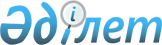 О создании рабочей группы по реализации проекта строительства нефтепровода "Атасу-Алашанькоу"Распоряжение Премьер-Министра Республики Казахстан от 27 сентября 2004 года N 282-р      В целях организации работы по реализации проекта строительства нефтепровода "Атасу-Алашанькоу": 

 

      1. Создать рабочую группу в следующем составе: Школьник                   - Министр энергетики и минеральных 

Владимир Сергеевич           ресурсов Республики Казахстан, 

                             руководитель Киинов                     - вице-министр энергетики и минеральных 

Ляззат Кетебаевич            ресурсов Республики Казахстан, 

                             заместитель руководителя Есимбеков                  - исполнительный директор акционерного 

Сабр Сайлаубекович           общества "Национальная компания 

                             "КазМунайГаз", секретарь (по 

                             согласованию) Бекжанов                   - вице-министр охраны окружающей среды 

Жамбул Лесбекович            Республики Казахстан Узбеков                    - вице-министр финансов Республики 

Гани                         Казахстан 

Нурмаханбетович Ашитов                     - вице-министр труда и социальной защиты 

Батыржан                     населения Республики Казахстан 

Заирканович Айтекенов                  - вице-министр экономики и бюджетного 

Кайрат Медыбаевич            планирования Республики Казахстан Караманов                  - заместитель председателя Комитета по 

Аскар Узакбаевич             делам строительства Министерства 

                             индустрии и торговли Республики 

                             Казахстан Абдишев                    - заместитель Председателя Агентства 

Бауржан Туйтеевич            таможенного контроля Республики 

                             Казахстан Раймбеков                  - заместитель Председателя Агентства 

Каналбек Утжанович           Республики Казахстан по управлению 

                             земельными ресурсами Бейсембаев                 - заместитель Председателя Агентства 

Мухтар Танатович             Республики Казахстан по 

                             государственным закупкам Исаев                      - директор Департамента нефтяной 

Мусабек Исаевич              промышленности Министерства энергетики 

                             и минеральных ресурсов Республики 

                             Казахстан Талько                     - начальник управления регулирования 

Сергей Романович             деятельности железнодорожного 

                             транспорта Министерства транспорта и 

                             коммуникаций Республики Казахстан Баталов                    - заместитель акима Алматинской области 

Амандык Габбасович Тунгышбеков                - заместитель акима Карагандинской 

Санат Тунгышбекович          области Соловьев                   - председатель Восточно-Казахстанского 

Владимир Васильевич          областного комитета по управлению 

                             земельными ресурсами Кокрекбаев                 - вице-президент акционерного общества 

Карим Насбекович             "Национальная компания "Казакстан 

                             темiр жолы" (по согласованию) Кабылдин                   - управляющий директор акционерного 

Каиргельды                   общества - "Национальная компания 

Максутович                   "КазМунайГаз" (по согласованию) Ибраембаев                 - главный инженер дирекции перевозок 

Талгат Сейфуллович           магистральной сети акционерного 

                             общества "Национальная компания 

                             "Казакстан темiр жолы" (по 

                             согласованию) Урынбасаров                - главный инженер дирекции перевозок 

Бауржан Пазылбекович         акционерного общества "Национальная 

                             компания "Казакстан темiр жолы" (по 

                             согласованию) Тулеушин                   - заместитель директора филиала 

Аманбай                      акционерного общества "Национальная 

Тулеушинович                 компания "Казакстан темiр жолы" - 

                             "Диспетчерский центр управления 

                             перевозками" (по согласованию) Сулейменов                 - заместитель начальника управления 

Булат Мустафиевич            грузовой и коммерческой работы 

                             дирекции перевозок акционерного 

                             общества "Национальная компания 

                             "Казакстан темiр жолы" (по 

                             согласованию) Упушев                     - генеральный директор закрытого 

Ерлан Елемесович             акционерного общества "КазСтройСервис" 

                             (по согласованию) 

      2. Рабочей группе в срок до 1 ноября 2004 года представить в Правительство Республики Казахстан предложения по реализации проекта строительства нефтепровода "Атасу-Алашанькоу".       Премьер-Министр 
					© 2012. РГП на ПХВ «Институт законодательства и правовой информации Республики Казахстан» Министерства юстиции Республики Казахстан
				